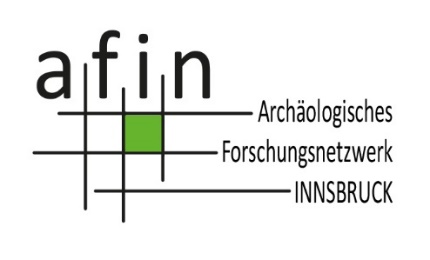 	Ich versichere die Richtigkeit und Vollständigkeit der von mir gemachten Angaben und nehme zur Kenntnis, dass ich zur Rückzahlung des mir ausgezahlten Preises verpflichtet bin, wenn dieser aufgrund unrichtiger oder unvollständiger Angaben zuerkannt wurde. 	Ich bin im Falle der Verleihung mit der Verwendung meiner persönlichen Daten für die Öffentlichkeitsarbeit des Vereins einverstanden (siehe www.archaeologie-afin.at/datenschutz) und stimme der Veröffentlichung meiner Projektbeschreibung auf der Website und im Jahresbericht des Vereins zu.ANTRAGSTELLER:INANTRAGSTELLER:INANTRAGSTELLER:INTitel (vorangestellt):      Titel (vorangestellt):      Titel (nachgestellt):      Vorname(n):      Vorname(n):      Nachname:      Geburtstort:      Geburtstort:      Geburtsdatum:      Straße und Hausnummer:      Straße und Hausnummer:      Straße und Hausnummer:      PLZ:      Ort:      Land:      E-Mail-Adresse:      E-Mail-Adresse:      E-Mail-Adresse:      PROJEKTPROJEKTPROJEKTTitel:      Titel:      Titel:      Dauer:       Monat(e)Dauer:       Monat(e)Laufzeit (MM/JJJJ–MM/JJJJ):      Abstract:Abstract:Abstract:(Kurze Beschreibung der Fragestellung bzw. des Inhalts, inkl. Methoden, Zielen und Mehrwert für die archäologische Forschung im Alpenraum. Max. 10.000 Zeichnen inkl. Leerzeichen, Sprache: Deutsch oder Englisch. Bei Bedarf kann max. eine Abbildung angehängt werden): (Kurze Beschreibung der Fragestellung bzw. des Inhalts, inkl. Methoden, Zielen und Mehrwert für die archäologische Forschung im Alpenraum. Max. 10.000 Zeichnen inkl. Leerzeichen, Sprache: Deutsch oder Englisch. Bei Bedarf kann max. eine Abbildung angehängt werden): (Kurze Beschreibung der Fragestellung bzw. des Inhalts, inkl. Methoden, Zielen und Mehrwert für die archäologische Forschung im Alpenraum. Max. 10.000 Zeichnen inkl. Leerzeichen, Sprache: Deutsch oder Englisch. Bei Bedarf kann max. eine Abbildung angehängt werden): BANKVERBINDUNGBANKVERBINDUNGBANKVERBINDUNGKontoinhaber:in:      Kontoinhaber:in:      Kontoinhaber:in:      BIC:      BIC:      IBAN:      Datum:      Unterschrift:Beilagen:	Kurzlebenslauf (max. 1 A4 Seite)	Abbildung (optional)